Week 17 Year 1	Monday 13th July 2020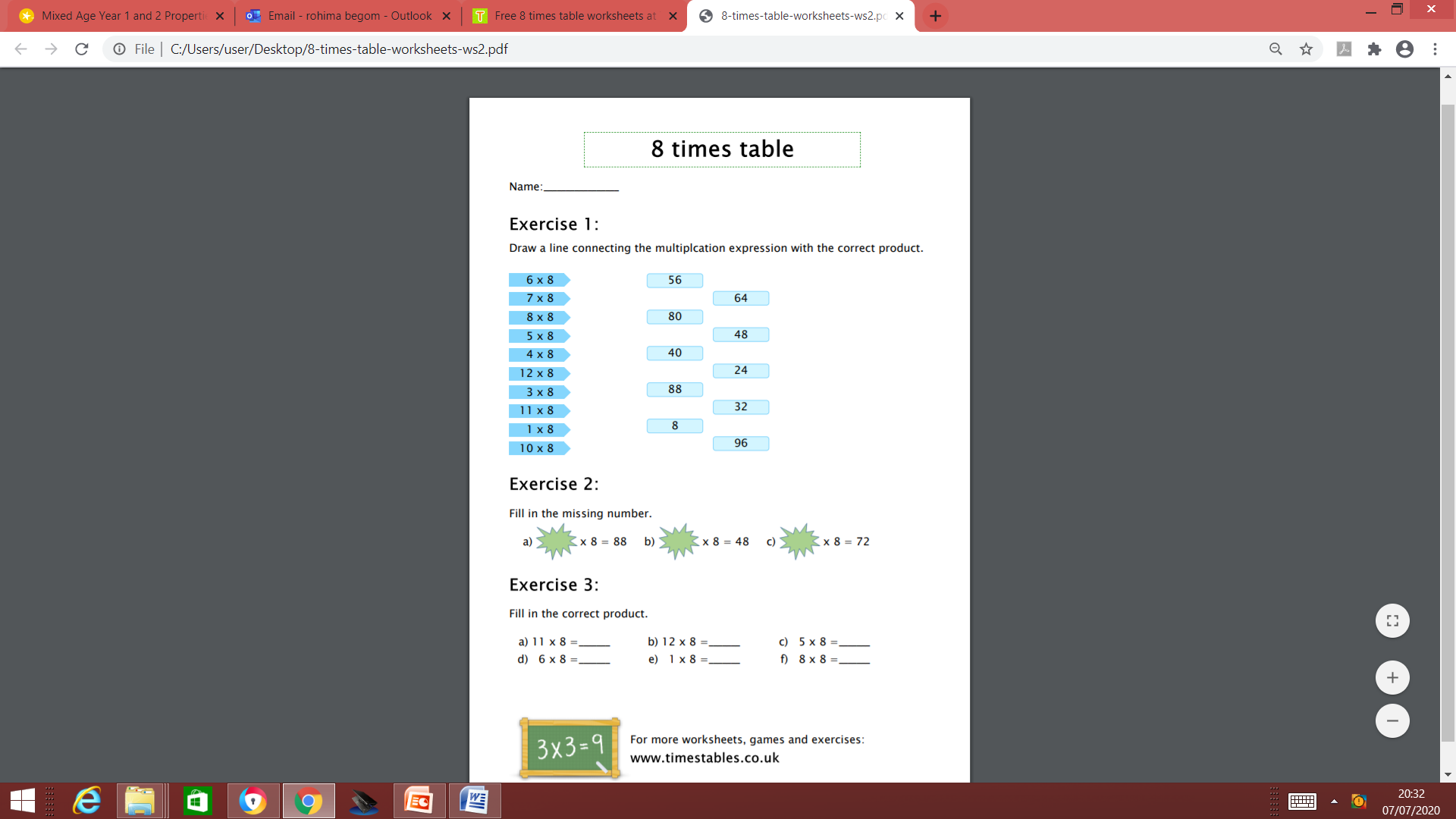 Week 17 Year 1 Tuesday 14th July  2020L.O: To sort 2D shapes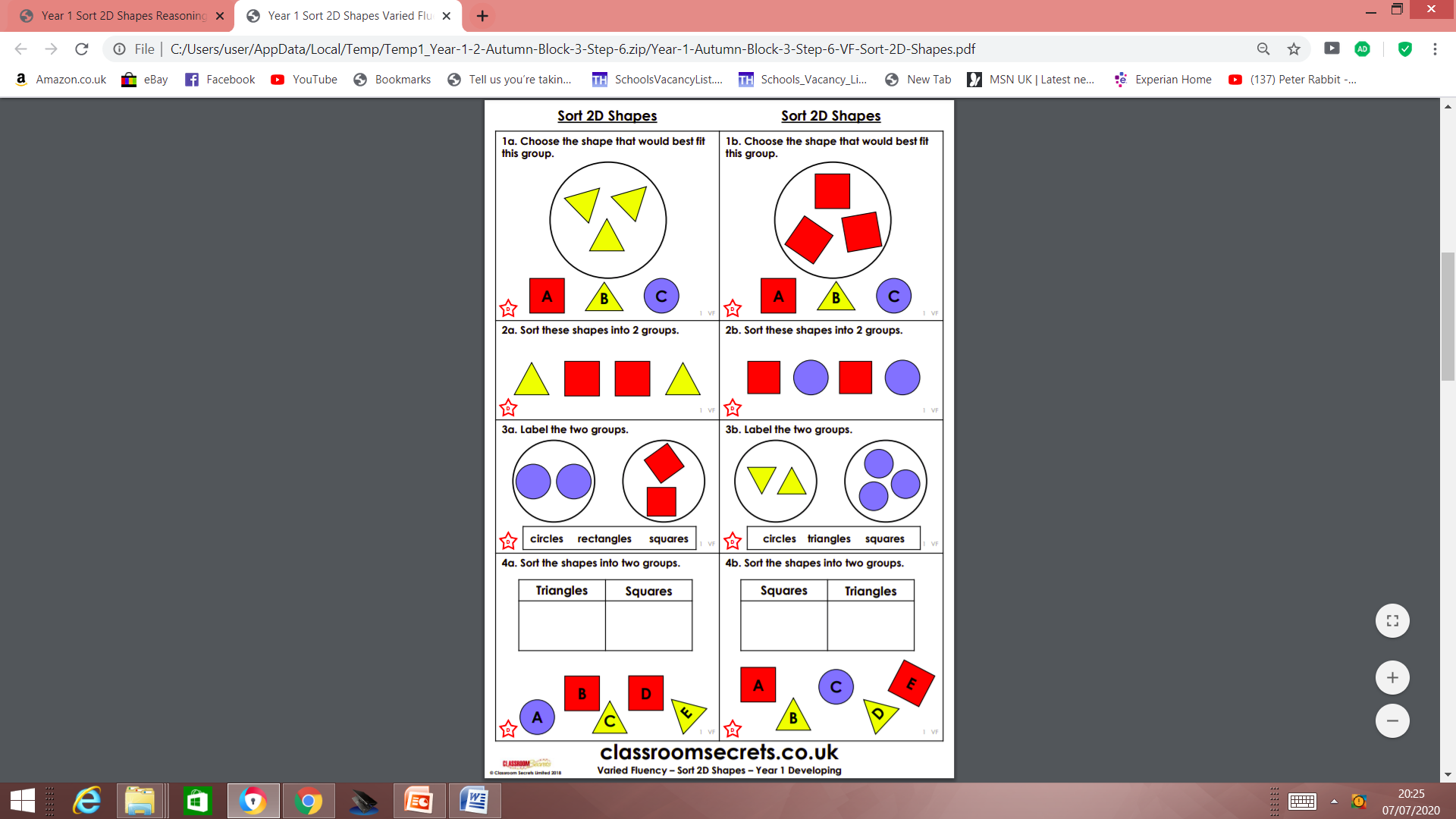 Challenge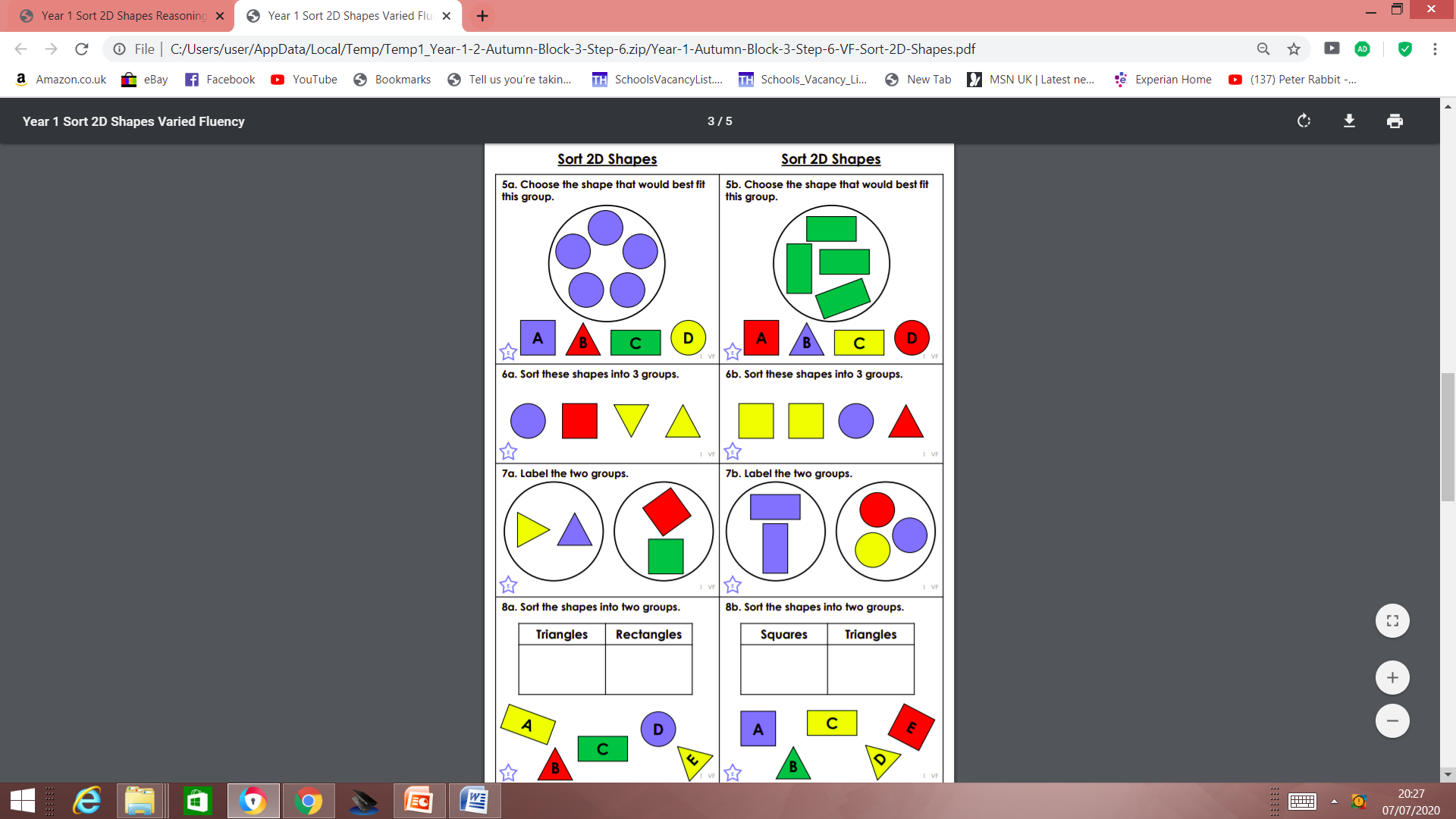 Week 17 Year 1 	Wednesday 15th July 2020L.O: To understand number bonds to 10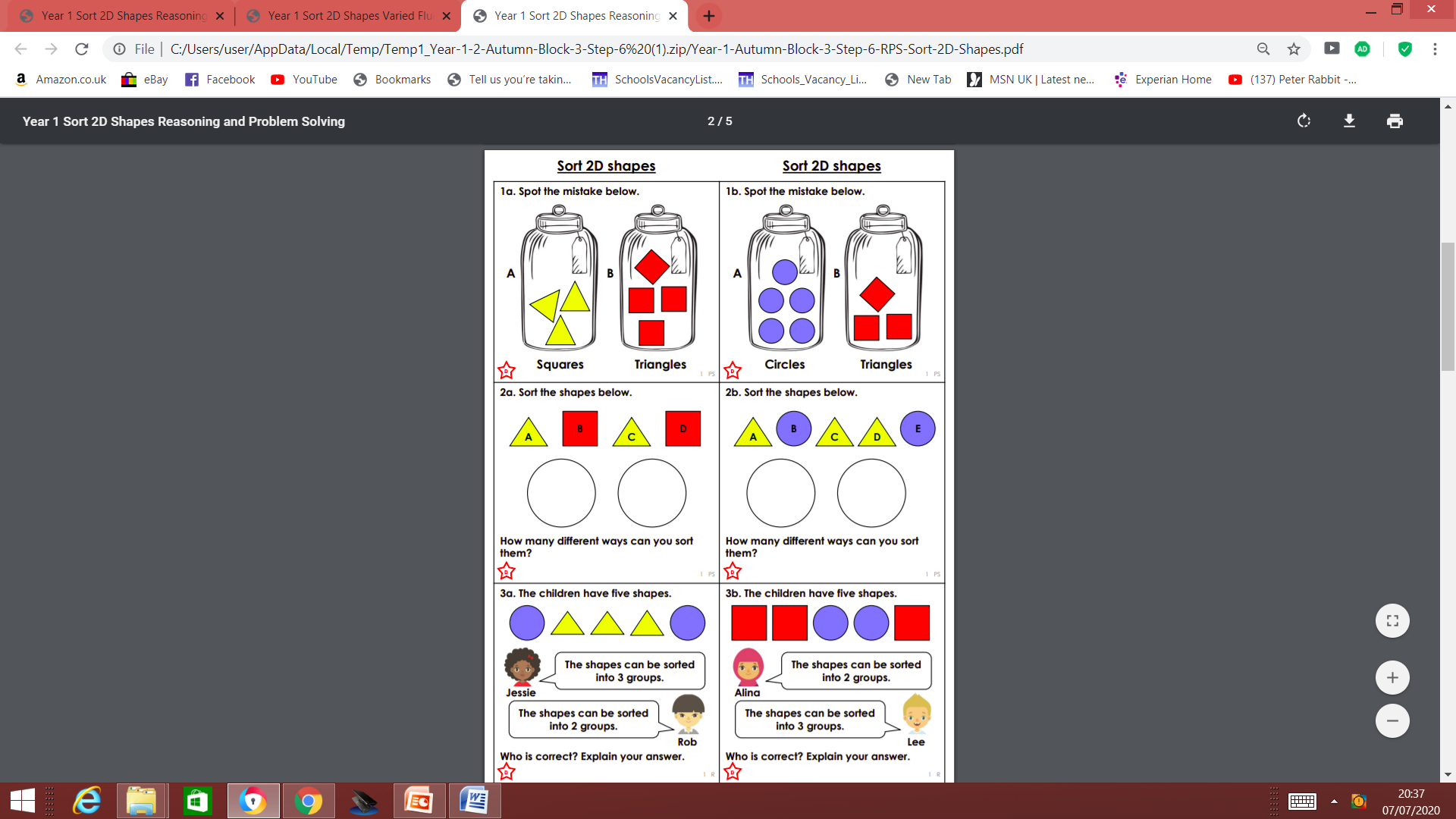 Challenge: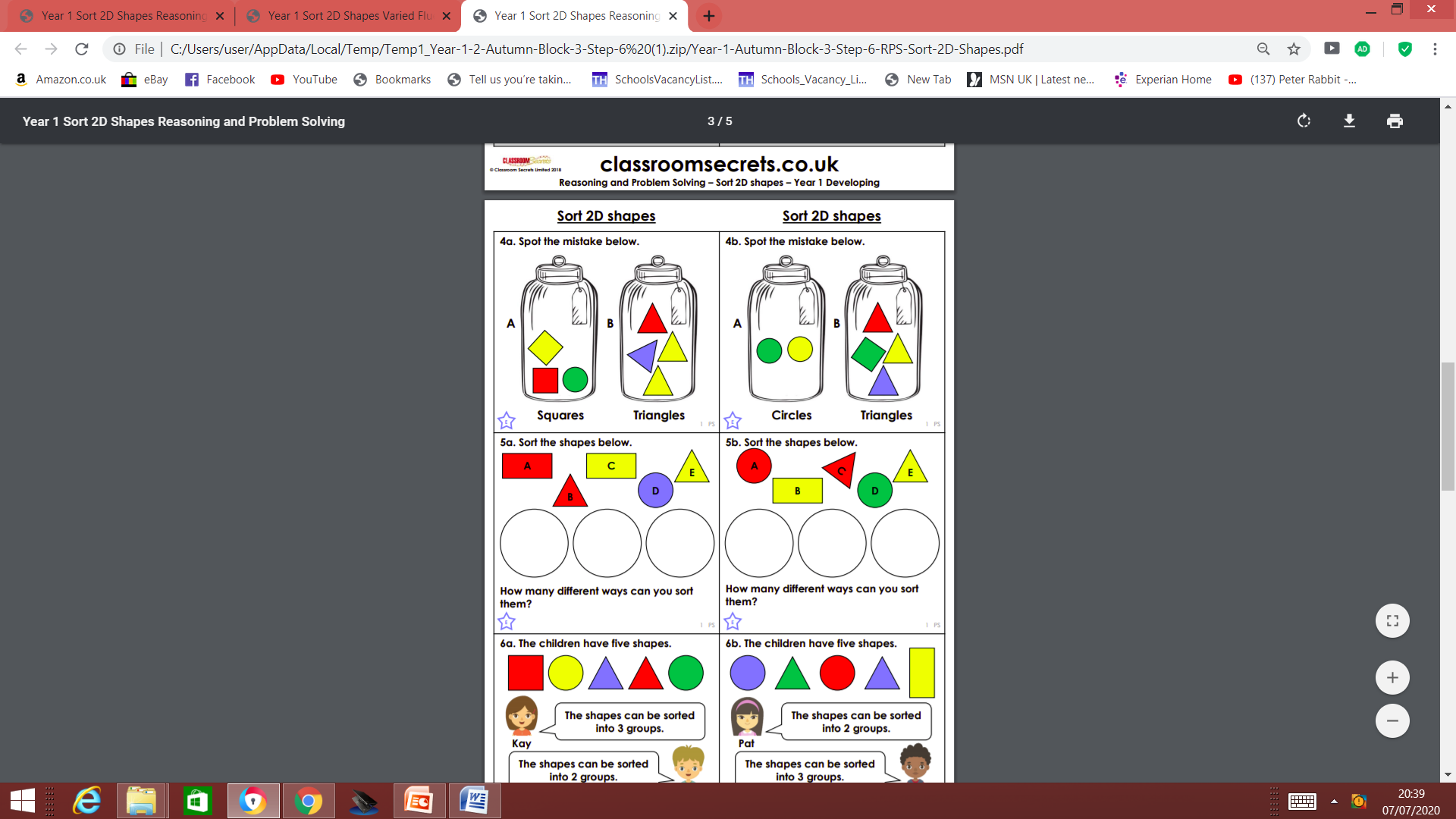 Week 17 Year 1 Thursday 16th July 2020L.O: To sort 2-d shapes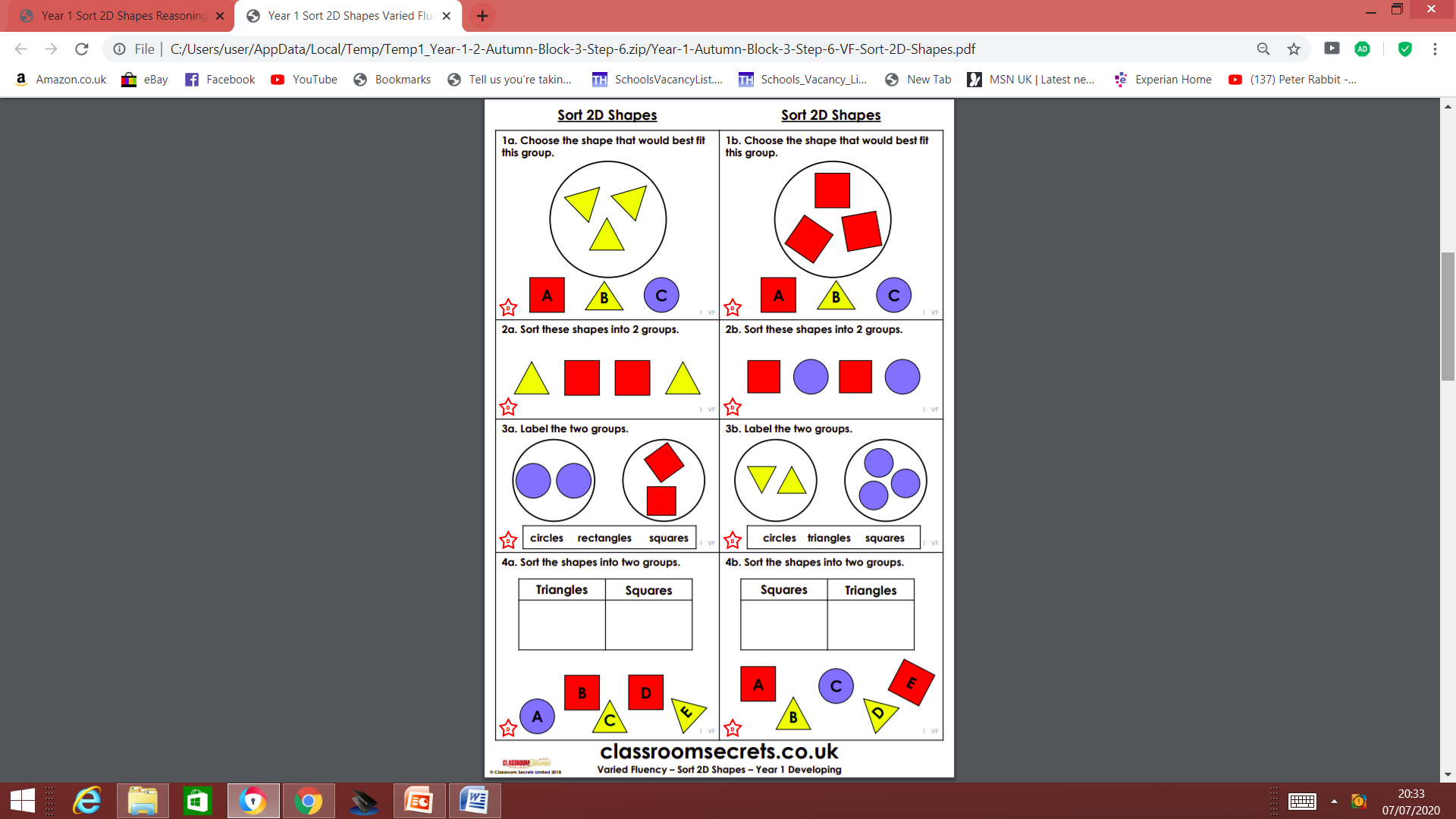 Challenge: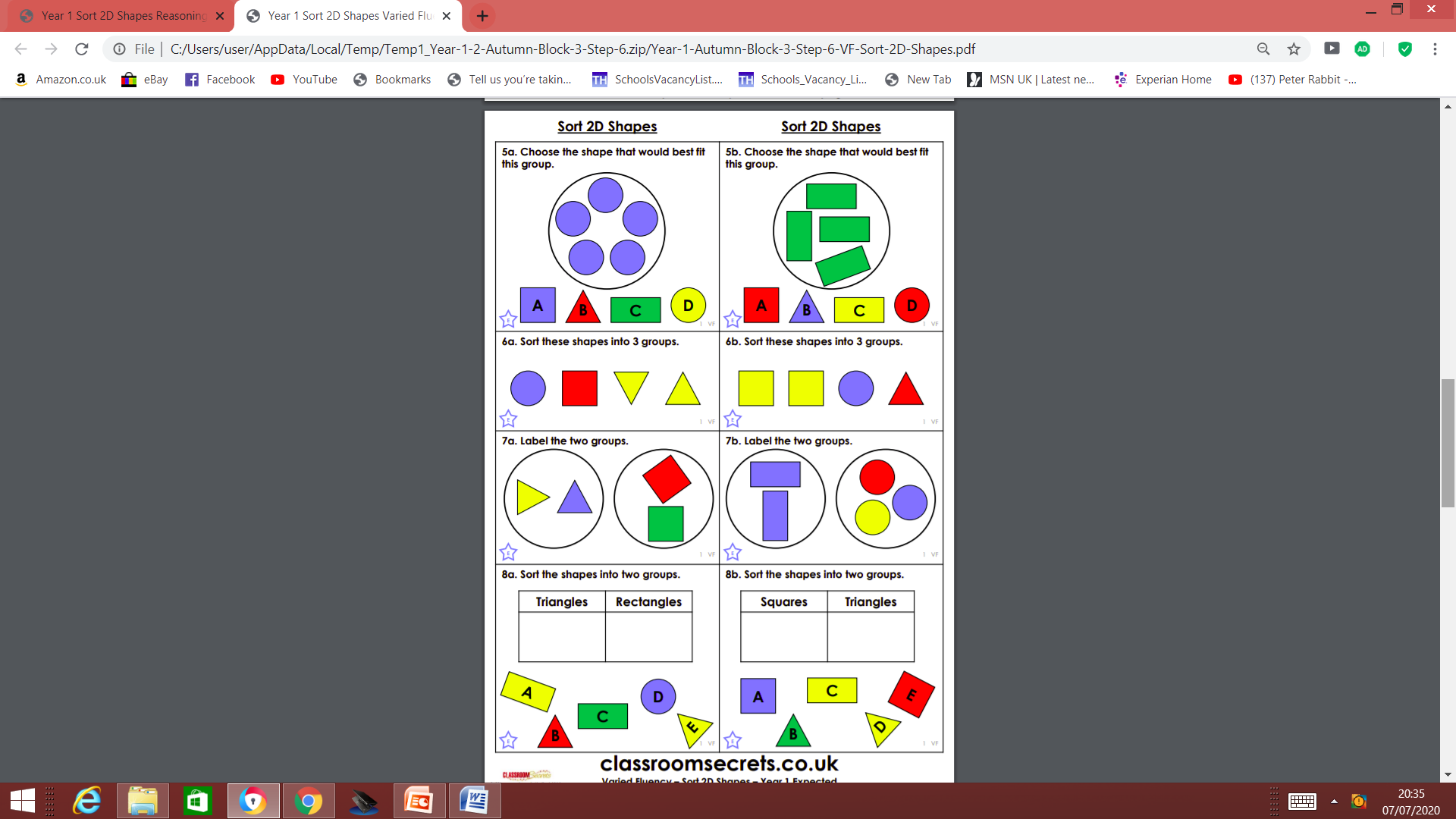 Week 16 Year 1 	Friday 17th July 2020L.O: To understand number bonds to 10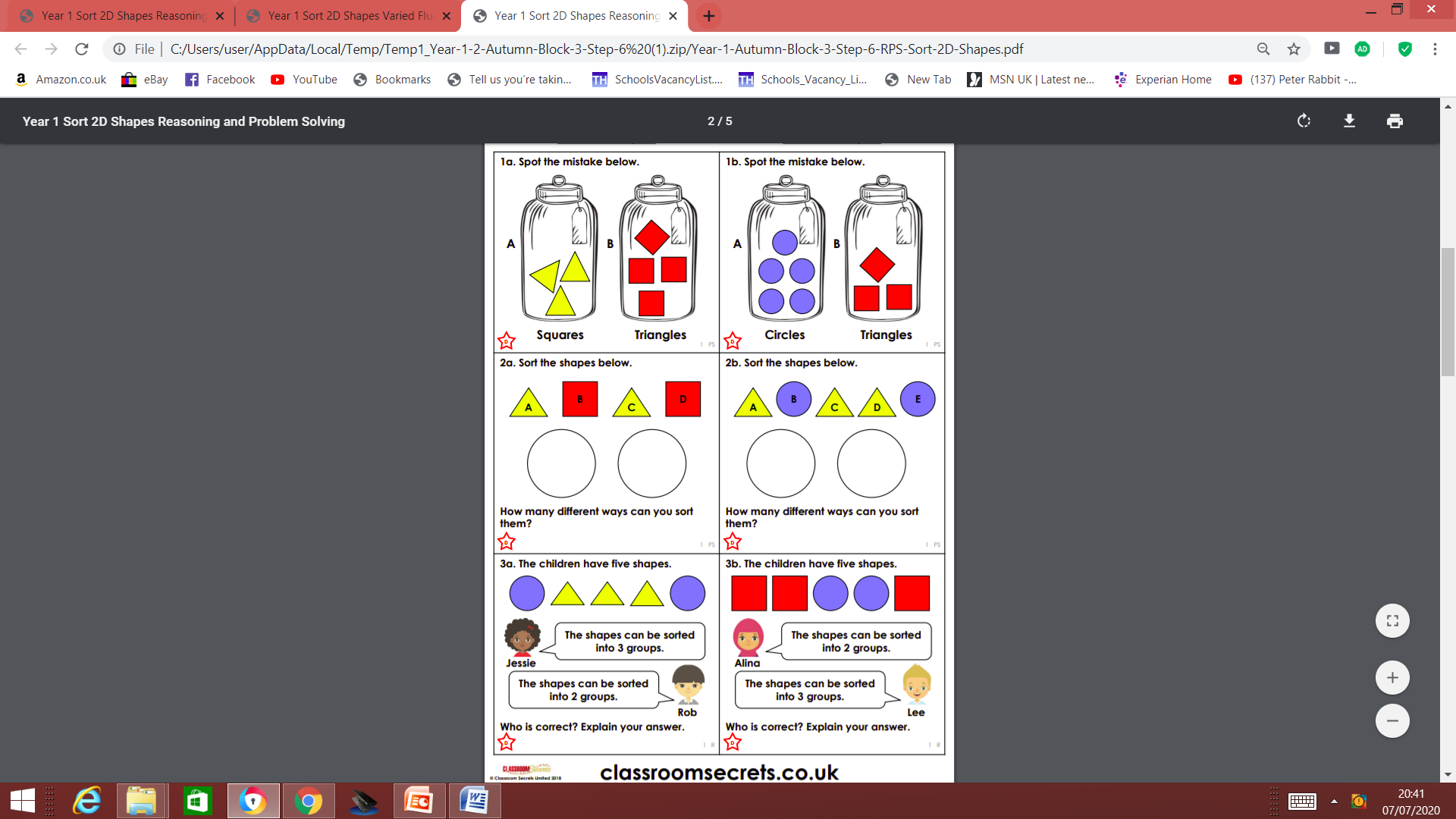 Challenge:Explain your answer as best as you can.